Schema för matcharrangemang 18/19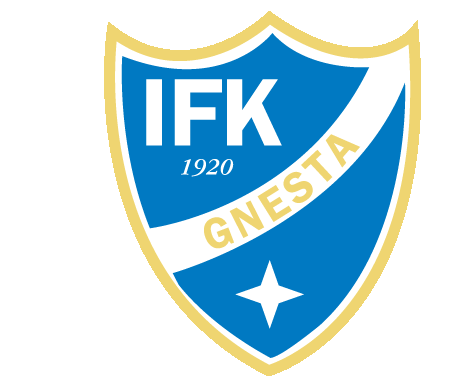 IFK Gnesta A-lag HerrarOBS. Vid förhinder, ansvarar ungdomslaget för att i god tid ordna ersättare. OBS.IFK Gnesta A-lag DamerOBS. Vid förhinder, ansvarar ungdomslaget för att i god tid ordna ersättare. OBS.DATUMMATCHTIDMATCHARRANGERANDE UNGD.LAGÖVRIG INFO2018-10-06 16:00IFK Gnesta - FBC NyköpingPojkar 09/102018-10-2016:00IFK Gnesta - Katrineholms IBFFlickor 09/102018-11-10 16:00IFK Gnesta - Onyx IBSPojkar 06/07/082018-11-24 16:00IFK Gnesta - Ekbackskyrkans IBKFlickor 07/082018-12-1516:00IFK Gnesta - IK StandardFlickor 05/062019-01-19 16:00IFK Gnesta - Flens IBFPojkar 03/04/052019-02-02IFK Gnesta - Trosa Edanö IBKFlickor 03/042019-02-16 16:00IFK Gnesta - Nykvarns IFHJ2019-03-09 15:00IFK Gnesta - Telge SIBKDJDATUMMATCHTIDMATCHARRANGERANDE UNGD.LAGÖVRIG INFO 2018-10-06 13:15IFK Gnesta - IK StandardFlickor 09/102018-10-27 14:30IFK Gnesta - Järna SKPojkar 09/102018-11-10 13:15IFK Gnesta - Bergs IKFlickor 07/082018-11-17 14:30IFK Gnesta - FBC KatrineholmPojkar 06/07/082019-01-1913:45IFK Gnesta - Strängnäs IBKFlickor 05/062019-01-2616:00IFK Gnesta - Svärtinge SKPojkar 03/04/052019-02-0914:00IFK Gnesta - Endre IF U-lagFlickor 03/042019-03-0216:00IFK Gnesta - Kolpenäs IBFDJ2019-03-0917:30IFK Gnesta - Borensberg IBCHJ2019-03-1616:00IFK Gnesta – Onyx IBSFlickor och Pojkar 09/10